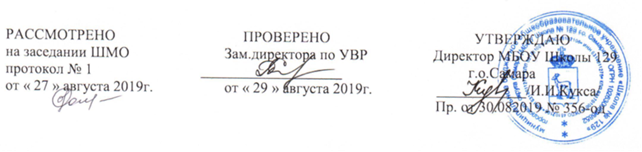 РАБОЧАЯ ПРОГРАММАПредмет     ТЕХНОЛОГИЯУровень образования   начальное общее,  1-4 кл.Составитель   Фомина Е.В.Паспорт рабочей программыПояснительная запискаПЛАНИРУЕМЫЕ РЕЗУЛЬТАТЫ ОСВОЕНИЯ ПРОГРАММЫПО ТЕХНОЛОГИИ к концу 1 классаЛичностными результатами изучения курса «Технология» в 1-м классе является формирование следующих умений:- оценивать жизненные ситуации (поступки, явления, события) с точки зрениясобственных ощущений (явления, события), в предложенных ситуациях отмечатьконкретные поступки, которые можно оценить как хорошие или плохие;- называть и объяснять свои чувства и ощущения от созерцаемых предметовматериальной среды, объяснять своё отношение к поступкам с позиции общечеловеческих нравственных ценностей;- самостоятельно определять и объяснять свои чувства и ощущения, возникающие в результате наблюдения, рассуждения, обсуждения, самые простые общие для всех людей правила поведения (основы общечеловеческих нравственных ценностей);- в предложенных ситуациях, опираясь на общие для всех простые правила поведения, делать выбор, какой поступок совершить.Средством достижения этих результатов служат учебный материал и заданияучебника, нацеленные на 2-ю линию развития – умение определять своё отношение к миру, событиям, поступкам людей.Метапредметными результатами изучения курса «Технология» в 1-м классеявляется формирование следующих универсальных учебных действий (УУД).Регулятивные УУД:- определять и формулировать цель деятельности на уроке с помощью учителя;- проговаривать последовательность действий на уроке;- учиться высказывать своё предположение (версию) на основе коллективногообсуждения заданий, образцов, работы с иллюстрацией учебника;- с помощью учителя объяснять выбор наиболее подходящих для выполнения задания материалов и инструментов;- учиться готовить рабочее место и выполнять практическую работу по предложенному учителем плану с опорой на рисунки учебника;- выполнять контроль точности разметки деталей с помощью шаблона.Средством для формирования этих действий служит соблюдение технологиипредметно-практической творческой деятельности;- учиться совместно с учителем и другими учениками давать эмоциональную оценкудеятельности класса на уроке.Средством формирования этих действий служит соблюдение технологии оценкиучебных успехов.Познавательные УУД:- ориентироваться в своей системе знаний: отличать новое от уже известного с помощью учителя. Предметными результатами изучения курса "Технология в 1-м классе является формирование следующих знаний и умений.Знать- виды материалов (природные, бумага, тонкий картон, ткань, клейстер, клей), их свойства и названия;- конструкции однодетальные и многодетальные, неподвижные соединения деталей;- названия и назначение ручных инструментов и приспособления шаблонов, правила работы ими;-технологическую последовательность изготовления несложных изделий: разметка, резание, сборка, отделка;-способы разметки: сгибанием, по шаблону;- способы соединения с помощью клейстера, клея ПВА;- виды отделки: раскрашиванием, аппликационно, прямой строчкой и её вариантами;уметь под контролем учителя организовывать рабочее место и поддерживать порядок на нём во время работы, правильно работать ручными инструментами;с помощью учителя анализировать, планировать предстоящую практическую работу, осуществлять контроль качества результатов в собственной практической деятельности;самостоятельно определять количество деталей в конструкции изготавливаемых деталей изделий, выполнять экономную разметку деталей по шаблону, аккуратно выполнять клеевое соединение деталей (мелких и средних по размеру), использовать пресс для сушки изделий.Уметь с помощью учителя реализовывать творческий замысел.ПЛАНИРУЕМЫЕ РЕЗУЛЬТАТЫ ОСВОЕНИЯ ПРОГРАММЫ ПО ТЕХНОЛОГИИ к концу 2 классаЛичностные результатыУ обучающихся будут сформированы:- внутренняя позиция школьника на уровне положительного отношения к школе и занятиям предметно-практической деятельностью;- интерес к предметно-исследовательской деятельности, предложенной в учебнике;- ориентация на понимание предложений и оценок учителей и товарищей;- понимание причин успеха в учебе;- ориентация на оценку результатов собственной предметно-практическойдеятельности;- умение оценивать работы одноклассников на основе заданных критериевуспешности учебной деятельности, этические чувства (стыда, вины, совести) на основе анализа собственных поступков и поступков одноклассников;- интерес к различным видам конструкторско-технологической деятельности.Обучающиеся получит возможность для формирования:- первоначальной ориентации на оценку результатов коллективной деятельности;- понимания значения предметно-практической деятельности в жизни;- ориентации на анализ соответствия результатов труда требованиям конкретной учебной задачи;- способности к самооценке на основе заданных критериев успешности учебной деятельности; представления о себе как гражданине России;- уважения к культурным традициям своей страны, своего народа; ориентации в поведении на принятые моральные нормы; понимания чувств одноклассников и учителей.Метапредметные результатыРегулятивные УУДОбучающиеся научатся:- принимать и сохранять учебную задачу;- учитывать выделенные учителем ориентиры действия в новом учебномматериале;- принимать установленные правила в планировании и контроле способа решения;в сотрудничестве с учителем находить несколько вариантов решения учебной задачи;- под руководством учителя осуществлять пошаговый контроль по результату;принимать роль в учебном сотрудничестве;- умению проговаривать свои действия после завершения работы.Обучающийся получит возможность научиться:- контролировать и оценивать свои действия при сотрудничестве с учителем иодноклассниками;- преобразовывать практическую задачу в познавательную; проявлятьпознавательную инициативу в учебном сотрудничестве;- самостоятельно адекватно оценивать правильность выполнения действия ивносить необходимые коррективы в конце действия.Познавательные УУДОбучающиеся научатся:- пользоваться знаками, символами, таблицами, схемами, приведенными в учебной литературе; строить небольшие сообщения в устной форме;- находить в материалах учебника ответ на заданный вопрос;- ориентироваться на возможное разнообразие способов выполнения задания;- осуществлять анализ объектов с выделением существенных и есущественныхпризнаков;- осознанно читать тексты с целью освоения и использования информации;- сравнивать между собой два объекта, выделяя существенные признаки;- устанавливать причинно-следственные связи в изучаемом круге явлений;- обобщать: выделять класс объектов как по заданному признаку, так исамостоятельно;- подводить анализируемые объекты под понятия разного уровня обобщения;устанавливать аналогии между изучаемым материалом и собственным пытом.Обучающиеся получат возможность научиться:- строить небольшие сообщения в устной форме;- выделять информацию из сообщений разных видов (в т.ч. текстов) в соответствии с учебной задачей;- проводить сравнение изучаемых объектов по самостоятельно выделеннымкритериям; описывать по определённому алгоритму объект наблюдения;- под руководством учителя осуществлять синтез как составление целого из частей;осуществлять поиск дополнительного познавательного материала, используясоответствующие возрасту словари, энциклопедии; под руководством учителя в сотрудничестве с одноклассниками осуществлять выбор эффективных способов решения задач в зависимости от конкретных условий;- проводить аналогии между изучаемым материалом и собственным опытом.Коммуникативные УУДОбучающиеся научатся:- договариваться с партнерами, в т. ч. в ситуации столкновения интересов;- строить понятные для партнера высказывания; контролировать действияпартнеров в совместной деятельности;- воспринимать другое мнение и позицию;- формулировать собственное мнение и позицию; - задавать вопросы, адекватные данной ситуации, позволяющие оценить ее впроцессе общения;- проявлять инициативу в коллективных работах.Обучающиеся получат возможность научиться:- учитывать в сотрудничестве позицию других людей, отличную от собственной;ориентироваться на позицию партнера в общении и взаимодействии;- продуктивно разрешать конфликты на основе учета интересов и позиций всех участников;- оценивать действия партнера и соотносить со своей точкой зрения;- адекватно использовать средства устной речи для решения коммуникативных задач.Предметные результатыОбучающиеся научатся:- воспринимать предметный мир как основную среду обитания современногочеловека;- называть и описывать наиболее распространенные в своем регионе профессии;- понимать правила создания рукотворных предметов;- использовать эти правила в своей деятельности;- организовывать свое рабочее место в зависимости от вида работы;- отбирать необходимые материалы и инструменты в зависимости от вида работы;- соблюдать гигиенические нормы пользования инструментами.Обучающиеся получат возможность научиться:- использовать полученные умения для работы в домашних условиях;- называть традиционные народные промыслы или ремесла своего края.Технология ручной обработки материалов. Элементы графической грамоты.Обучающиеся научатся:- узнавать и называть освоенные материалы, их свойства;- называть новые свойства изученных ранее материалов;- подбирать материалы по декоративно-художественным свойствам в соответствии с поставленной задачей;- узнавать и называть технологические приемы ручной обработки материалов;- экономно расходовать используемые материалы;- применять приемы рациональной и безопасной работы с инструментами:чертежными (линейка), режущими (ножницы), колющими (швейная игла);-  распознавать простейшие чертежи и эскизы;- изготавливать плоскостные и объемные изделия по рисункам, схемам, эскизам.Обучающиеся получат возможность научиться:- изготавливать изделия по простейшим чертежам;- выстраивать последовательность реализации собственного замысла.Конструирование и моделирование.Обучающиеся научатся:- выделять детали конструкции изделия, называть их форму, взаимноерасположение, вид, способ соединения; изменять вид конструкции с целью придания ей новых свойств;- анализировать конструкцию изделия по рисунку, простейшему чертежу илиэскизу; изготавливать конструкцию по рисунку, простейшему чертежу.Обучающиеся получат возможность научиться:- решать простейшие задачи конструктивного характера по изменению способа соединения деталей;- создавать мысленный образ конструкции и самостоятельно воплощать его.Практика работы на компьютере.Обучающиеся научатся:- понимать информацию, представленную в учебнике в различных формах;- наблюдать информационные объекты различной природы (текст, графика),которые демонстрирует взрослый.Обучающиеся получат возможность научиться:- понимать и объяснять значение компьютера в жизни человека, в собственнойжизни;- понимать и объяснять смысл слова «информация»;- с помощью взрослого выходить на учебный сайт по предмету «Технология»;- бережно относиться к техническим устройствам;- работать с мышью и клавиатурой, оформлять небольшие тексты с помощьютекстового редактора;- соблюдать режим и правила работы на компьютере.ПЛАНИРУЕМЫЕ РЕЗУЛЬТАТЫ ОСВОЕНИЯ ПРОГРАММЫ ПО ТЕХНОЛОГИИ к концу 3классаЛичностные результатыУ обучающихся будут сформированы:- ориентация на принятие образа «хорошего ученика»;- ориентация на анализ соответствия результатов своей деятельности требованиям конкретной учебной задачи;- предпосылки для готовности самостоятельно оценивать успешность своейдеятельности на основе предложенных критериев;- положительное отношение к преобразовательной творческой деятельности;- осознание своей ответственности за общее дело; - ориентация на оценку результатов коллективной деятельности;- уважение к чужому труду и результатам труда;- уважение к культурным традициям своего народа;- представление о себе как гражданине России;- понимание нравственного содержания собственных поступков и поступковокружающих людей;- ориентация в поведении на принятые моральные нормы;- понимание чувств окружающих людей;- готовность следовать в своей деятельности нормам природоохранного,здоровьесберегающего поведения.Обучающиеся получат возможность для формирования:- внутренней позиции обучающегося на уровне положительного отношения кобразовательному учреждению, понимания необходимости учения;- широких социальных и учебно-познавательных мотивов учения;- способности к самооценке на основе критериев успешности учебнойдеятельности; сопереживания другим людям;- следования в поведении моральным нормам и этическим требованиям;- осознания себя как гражданина России;- чувства прекрасного и эстетических чувств на основе знакомства с материалами курса по технологии;- готовности следовать в своей деятельности нормам природоохранного,здоровьесберегающего поведения.Метапредметные результатыРегулятивные УУДОбучающиеся научатся:- следовать установленным правилам в планировании и контроле способа действия;- в сотрудничестве с учителем и одноклассниками контролировать и оценивать свои действия при работе с учебным материалом;- отбирать адекватные средства достижения своей деятельности;- вносить необходимые коррективы в действии на основе принятых правил;- действовать в учебном сотрудничестве в соответствии с принятой ролью;- адекватно воспринимать оценку своей работы учителями, товарищами, другими лицами.Обучающиеся получат возможность научиться:- в сотрудничестве с учителем ставить новые учебные задачи;- осуществлять предвосхищающий контроль по способу действия;- самостоятельно находить несколько вариантов решения учебной задачи,представленной на наглядно -образном и словесно-логическом уровнях;- адекватно оценивать правильность выполнения действий и вносить необходимые коррективы в конце действия с учебным материалом.Познавательные УУДОбучающиеся научатся:- осуществлять поиск нужного познавательного материала в дополнительныхизданиях;-  в соответствующих возрасту словарях и справочниках;- владеть общими приёмами решения задач;- работать с информацией, представленной в форме текста, рисунка, схемы,чертежа;- находить информацию, заданную в тексте в явном виде;- передавать собеседнику важную для решаемой задачи информацию; -строить небольшие сообщения в устной и письменной форме;- находить вместе с одноклассниками разные способы решения учебной задачи;- умению смыслового восприятия познавательных текстов;- выделять ряд признаков в изучаемых объектах, в т. ч. на основе их сравнения;- проводить сравнение и классификацию по самостоятельно выделеннымоснованиям;- обобщать на основе выделения сущностной связи;- подводить анализируемые объекты под понятия разного уровня обобщения;- проводить аналогии между изучаемым материалом и собственным опытом.Обучающиеся получат возможность научиться:- осуществлять расширенный поиск информации в соответствии с заданиямиучителями с использованием ресурсов библиотек, поисковых систем, медиаресурсов;- фиксировать информацию с помощью инструментов ИКТ;- строить рассуждение об объекте, его строении, свойствах и связях;- вместе с одноклассниками осуществлять выбор эффективных способов решения задач в зависимости от конкретных условий;- делать выписки из используемых источников информации; осуществлять синтез как составление целого из частей;- устанавливать причинно-следственные связи в изучаемом круге явлений;выделять ряд общих приёмов решения задач.Коммуникативные УУДОбучающиеся научатся:- допускать возможность существования у людей различных точек зрения;- договариваться и приходить к общему решению в совместной деятельности;- продуктивно разрешать конфликты на основе учёта интересов и позиций всех участников; ориентироваться на позицию партнёра в общении и взаимодействии;- учитывать другое мнение и позицию;- оценивать действия партнёра и соотносить со своей точкой зрения;- адекватно использовать средства устной речи для решения различныхкоммуникативных задач.Обучающиеся получат возможность научиться:- строить монологические высказывания, владеть диалогической формой речи,используя по возможности средства и инструменты ИКТ и дистанционного общения;- стремиться к координации позиций в сотрудничестве; строить понятные дляпартнёра высказывания, учитывающие, что партнёр знает и видит, а что нет;- задавать вопросы, необходимые для организации собственной деятельности и сотрудничества с партнёром;- осуществлять взаимный контроль и оказывать необходимую взаимопомощь.Предметные результатыОбщекультурные и общетрудовые компетенции. Основы культуры труда.Обучающиеся научатся:- называть и описывать традиционные народные промыслы и ремёсла своего края или России;- выявлять особенности рукотворных предметов с точки зрения их соответствия окружающей обстановке;- использовать отдельные правила создания предметов рукотворного мира впрактической деятельности;- организовывать своё рабочее место в зависимости от вида работы;- отбирать необходимые материалы и инструменты в зависимости от вида исложности работы;- соблюдать правила безопасности при работе с колющими и режущимиинструментами;- соблюдать гигиенические нормы пользования инструментами.Обучающиеся получат возможность научиться:- понимать особенности проектной деятельности;- осуществлять под руководством учителя коллективную проектную деятельность: разрабатывать замысел, искать пути его реализации, воплощать его в продукте, организовывать защиту проекта.Технология ручной обработки материалов. Элементы графической грамоты.Обучающиеся научатся:- узнавать и называть освоенные и новые материалы, их свойства, происхождение,применение в жизни;- подбирать материалы по их свойствам в соответствии с поставленной задачей;- называть новые технологические приёмы ручной обработки материалов;- экономно расходовать используемые материалы;- применять приёмы рациональной работы с инструментами: чертежными (линейка,угольник, циркуль), режущими (ножницы), колющими (игла);- изготавливать плоскостные и объёмные изделия по простейшим чертежам,эскизам, схемам, рисункам;- выстраивать последовательность реализации собственного замысла.Обучающиеся получат возможность научиться:- выполнять символические действия моделирования под руководством учителя;- прогнозировать промежуточные практические результаты выполнения работы.Конструирование и моделирование.Обучающиеся научатся:- выделять детали изделия, называть их форму, взаимное расположение, виды и способы соединения деталей;- изменять способы соединения деталей конструкции;- изменять вид конструкции с целью придания ей новых свойств;- анализировать конструкцию изделия по рисунку, чертежу и эскизу; размечать развёртку заданной конструкции с целью по рисунку, чертежу; изготавливать заданную конструкцию по рисунку, чертежу.Обучающиеся получит возможность научиться:- соотносить объёмную конструкцию из правильных геометрических тел сизображение развёртки;- создавать мысленный образ конструкции с целью решения определённойконструкторской задачи и воплощать его в материале с помощью учителя.Практика работы на компьютере.Обучающиеся научатся:- пользоваться компьютером в качестве средства поиска, хранения ивоспроизведения информации;- различать устройства компьютера; наблюдать информационные объектыразличной природы (текст, графика);- пользоваться калькулятором;- создавать, изменять и сохранять рисунки (Paint), соблюдать правила безопасной работы за компьютером.Обучающиеся получат возможность научиться:- использовать по назначению основного устройства компьютера;- понимать информацию в различных формах;- переводить информацию из одного вида (текст и графика) в другой;- создавать простейшие информационные объекты;- пользоваться возможностями сети Интернет по поиску информации;- писать и отправлять электронное письмо;- соблюдать режим и правила работы на компьютере.ПЛАНИРУЕМЫЕ РЕЗУЛЬТАТЫ ОСВОЕНИЯ ПРОГРАММЫПО ТЕХНОЛОГИИ к концу 4 класса4 классЛичностные результатыУ обучающихся будут сформированы:- внутренняя позиция школьника на уровне положительного отношения к школе,ориентация на содержательные моменты школьной действительности и принятия образа «хорошего ученика»,- широкая мотивационная основа учебной деятельности, включая социальные, учебно-познавательные внешние мотивы;- учебно-познавательный интерес к учебному материалу способам решения новой задачи;- ориентация на понимание причин успеха в учебной деятельности, в т.ч. насамоанализ и самоконтроль результата, на анализ соответствия результатов требованиям конкретной задачи, на понимание предложений и оценок учителей, товарищей, родителей и других людей;- способность к самооценке на основе критериев успешности учебнойдеятельности; - осознание себя как гражданина России;- осознание смысла и нравственного содержания собственных поступков ипоступков других людей;- знание основных моральных норм и проекция этих норм на собственныепоступки;- этические чувства (стыда, вины, совести) как регуляторы морального поведения;- понимание чувств одноклассников, учителей, других людей и сопереживанием;- эстетические чувства на основе знакомства с мировой и отечественнойматериальной культурой.Обучающиеся получат возможность для формирования:- внутренней позиции обучающегося на уровне понимания необходимости учения,выраженного в преобладании учебно-познавательных мотивов и предпочтений способа оценки знаний;- выраженной устойчивой учебно-познавательной мотивации учения;- устойчивого учебно-познавательного интереса к новым общим способам решения задач;- адекватного понимания причин успешности (неуспешности) учебнойдеятельности;- адекватной дифференцированной самооценки на основе критерия успешности реализации социальной роли «хорошего ученика»;- морального сознания, способности к решению моральных проблем на основеучёта позиции партнёров в общении, устойчивого следования в поведении моральным нормам и этическим требованиям;- осознанных устойчивых эстетических предпочтений и ориентации на искусство как значимую сферу человеческой жизни;- эмпатии как осознанного понимания чувств других людей и сопереживания им, выражающихся в поступках, направленных на помощь и обеспечение благополучия.Метапредметные результатыРегулятивные УУДОбучающиеся научатся:- принимать и сохранять учебную задачу;- учитывать выделенные учителем ориентиры действия в новом учебномматериале;- планировать свои действия в соответствии с поставленной задачей и условиями её реализации, в т.ч. во внутреннем плане,- следовать установленным правилам в планировании и контроле способа решения;- осуществлять пошаговый и итоговый контроль по результату;- адекватно воспринимать предложения и оценку учителей, товарищей, родителей и других людей;- различать способ и результат действия;- вносить необходимые коррективы в действие после его завершения на основе его оценки и учёта сделанных ошибок.Обучающиеся получат возможность:- самостоятельно находить несколько вариантов решения учебной задачи,представленной на разных уровнях;- в сотрудничестве с учителем ставить новые учебные задачи;- самостоятельно учитывать выделенные учителем ориентиры действия в новом учебном материале;- осуществлять констатирующий и предвосхищающий контроль по результату и способу действия;- проявлять познавательную инициативу в учебном сотрудничестве;- адекватно оценивать правильность выполнения действия и вносить необходимые коррективы как по ходу работы, так и по завершению.Познавательные УУДОбучающиеся научатся:- осуществлять поиск необходимой информации для выполнения учебных заданий с использованием учебной литературы, энциклопедий, справочников, в открытом информационном пространстве;- использовать знаково-символические средства, в т.ч. модели и схемы для решения задач; ориентироваться на разнообразие способов решения задач;- устанавливать причинно-следственные связи в изучаемом круге явлений;- строить рассуждения об объекте, его строении, свойствах, связях;- строить речевое высказывание в устной и письменной форме;- использовать такие виды чтения, как ознакомительное, изучающее и поисковое;воспринимать и анализировать сообщения и важнейшие их компоненты – тексты;- работать с информацией, представленной в форме текста, схемы, чертежи;- анализировать изучаемые объекты с выделением существенных инесущественных признаков;- осуществлять синтез как составление целого из частей;- проводить сравнение, классификацию изучаемых объектов по заданнымкритериям; обобщать, самостоятельно выделяя ряд или класс объектов;- подводить анализируемые объекты под понятие на основе выделениясущественных признаков и их синтеза;- устанавливать аналогии; владеть рядом общих приёмов решения задач.Обучающиеся получат возможность:- осуществлять расширенный поиск информации с использованием ресурсовбиблиотек и Интернет;- осознанно и произвольно строить сообщения в устной и письменной форме;- осуществлять синтез, самостоятельно достраивая и восполняя недостающиекомпоненты;- находить несколько источников информации, делать выписки из используемых источников;- осуществлять сравнение, и классификацию изученных объектов посамостоятельно выделенным основаниям;- строить логическое рассуждение, включающее установление причинно-следственных связей;- создавать и преобразовывать модели и схемы для решения задач;- осуществлять выбор наиболее эффективных способов решения задач взависимости от конкретных условий;- произвольно и осознанно владеть общими приёмами решения задач.Коммуникативные УУДОбучающиеся научатся:- адекватно использовать коммуникативные, прежде всего речевые, средства для решения различных коммуникативных задач;- строить монологическое высказывание, владеть диалогической формойкоммуникации, используя в т.ч. средства и инструменты ИКТ и дистанционного общения;- допускать возможности существования у людей различных точек зрения, в т.ч. не совпадающих с его собственной, и ориентироваться на позицию партнёра в общении и взаимодействии; - учитывать разные мнения и стремиться к координации при сотрудничестве;- контролировать действия партнёра;- контролировать действия партнёра; формулировать собственное мнение ипозицию;- строить понятные для партнёра высказывания; задавать вопросы; использоватьречь для регуляции своих действий.Обучающиеся получат возможность:- учитывать разные мнения и обосновывать свою позицию;- понимать относительность мнений и подходов к решению проблемы;- аргументировать свою позицию и координировать её с позициями партнёров при выработке общего решения;- с учётом целей коммуникации достаточно точно, последовательно и полнопередавать партнёру необходимую информацию как ориентир для построения действия;-задавать вопросы, необходимые для организации собственной деятельности исотрудничества с партнёром;- осуществлять взаимный контроль и оказывать в сотрудничестве необходимую взаимопомощь;- адекватно использовать речевые средства для эффективного решенияразнообразных коммуникативных задач.Предметные результатыОбщекультурные и общетрудовые компетенции. Основы культуры труда.Выпускники научатся:- называть наиболее распространенные в своем регионе профессии (в том числе профессии своих родителей) и описывать их особенности;- понимать общие правила создания предметов рукотворного мира: соответствие изделия обстановке, удобство (функциональность), прочность, эстетическую выразительность, руководствоваться ими в своей продуктивной деятельности;- анализировать предлагаемую информацию, планировать предстоящуюпрактическую работу, осуществлять корректировку хода практической работы,самоконтроль выполняемых практических действий; организовывать свое рабочее место в зависимости от вида работы, выполнять доступные действия по самообслуживанию и доступные виды домашнего труда.Выпускники получат возможность научиться:- уважительно относиться к труду людей;- понимать культурно-историческую ценность традиций, отраженных в предметном мире, и уважать их; понимать особенности проектной деятельности, осуществлять под руководством учителя элементарную проектную деятельность в малых группах:разрабатывать замысел, искать пути его реализации, воплощать его в продукте, демонстрировать готовый продукт (изделия, комплексные работы, социальные услуги).Технология ручной обработки материалов. Элементы графической грамоты.Выпускники научатся:- на основе полученных представлений о многообразии материалов, их видах,свойствах, происхождении, практическом применении в жизни осознанно подбирать доступные в обработке материалы для изделий по декоративно-художественным и конструктивным свойствам в соответствии с поставленной задачей;- отбирать и выполнять в зависимости от свойств освоенных материаловоптимальные и доступные технологические приемы их ручной обработки при разметке деталей, их выделении из заготовки, формообразовании, сборке и отделке изделия;экономно расходовать используемые материалы;- применять приемы рациональной безопасной работы ручными инструментами:чертежными (линейка, угольник, циркуль), режущими (ножницы) и колющими (швейная игла);- выполнять символические действия моделирования и преобразования модели и работать с простейшей технической документацией: распознавать простейшие чертежи и эскизы, читать их и выполнять разметку с опорой на них; изготавливать плоскостные и объемные изделия по простейшим чертежам, эскизам, схемам, рисункам.Выпускники получат возможность научиться:- отбирать и выстраивать оптимальную технологическую последовательностьреализации собственного или предложенного учителем замысла;- прогнозировать конечный практический результат и самостоятельнокомбинировать художественные технологии в соответствии с конструктивной или декоративно-художественной задачей.Конструирование и моделирование.Выпускники научатся:- анализировать устройство изделия: выделять детали, их форму, определятьвзаимное расположение, виды соединения деталей;- решать простейшие задачи конструктивного характера по изменению вида испособа соединения деталей: на достраивание, придание новых свойств конструкции, а также другие доступные и сходные по сложности задачи;- изготавливать несложные конструкции изделий по рисунку, простейшему чертежу или эскизу, образцу и доступным заданным условиям.Выпускники получат возможность научиться:- соотносить объемную конструкцию, основанную на правильных геометрических формах, с изображениями их разверток;- создавать мысленный образ конструкции с целью решения определеннойконструкторской задачи или передачи определенной художественно-эстетической информации, воплощать этот образ в материале.Практика работы на компьютере.Выпускники научатся:- соблюдать безопасные приемы труда, пользоваться персональным компьютером для воспроизведения и поиска необходимой информации в ресурсе компьютера, для решения доступных конструкторско-технологических задач; использовать простейшие приемы работы с готовыми электронными ресурсами: активировать, читать информацию, выполнять задания;- создавать небольшие тексты, использовать рисунки из ресурса компьютера,программы Word и Power Point.Выпускники получат возможность научиться:- пользоваться доступными приемами работы с готовой текстовой, визуальной,звуковой информацией в сети Интернет, а также познакомиться с доступными способами ее получения, хранения, переработки.Содержание учебного предмета «Технология» имеет практико-ориентированную направленность. Вместе с тем практическая деятельность должна рассматриваться как средство коррекции общего развития ребенка: становления социально значимых личностных качеств школьника, а также формирования системы специальных технологических и универсальных учебных действий.СОДЕРЖАНИЕ КУРСА1 класс (33ч)1 класс (33 ч)1. Общекультурные и обще трудовые компетенции. Основы культуры труда, самообслуживание Мир профессий. Профессии близких; профессии, знакомые детям; профессии мастеров.Разнообразные предметы рукотворного мира (быта и декоративно -прикладного искусства).Роль и место человека в окружающем мире. Созидательная, творческая деятельность человека и природа как источник его вдохновения. Элементарные общие правила создания рукотворного мира (эстетическая выразительность - цвет, форма, композиция); гармония предметов и окружающей среды (сочетание цветов и основы композиции).Бережное отношение к природе как к источнику сырьевых ресурсов, природные материалы.Самообслуживание: организация рабочего места (рациональное размещение материалов и инструментов) и сохранение порядка на нем во время и после работы; уход и хранение инструментов. Гигиена труда.Организация рабочего места (рациональное размещение материалов и инструментов) и сохранение порядка на нем во время и после работы.Простейший анализ задания (образца), планирование трудового процесса.Работа с доступной информацией в учебнике, рабочей тетради (приложении) — рисунки, схемы, инструкционные карты; образцы изделий.Самоконтроль в ходе работы по инструкционной карте, соотнесение промежуточного и конечного результата (детали, изделия) с образцом. Самоконтроль качества выполненной работы – соответствие результата (изделия) предложенному образцу.Выполнение коллективных работ.2. Технология ручной обработки материалов. Элементы графической грамоты Знакомство с материалами (бумага, картон, нитки, ткань) и их практическим применением в жизни. Основные свойства материалов: цвет, пластичность, мягкость, твердость, прочность; гладкость, шершавость, влаг проницаемость, коробление (для бумаги и картона). Сравнение материалов по их свойствам: декоративно-художественные и конструктивные. Виды бумаги (рисовальная, цветная тонкая, газетная и др.). Тонкий картон, пластичные материалы (глина, пластилин), природные материалы. Свойства этих материалов.Подготовка материалов к работе. Сбор и сушка природного материала. Экономное расходование материалов.Инструменты и приспособления для обработки доступных материалов: ножницы, игла, стека, шаблон, булавки (знание названий используемых инструментов). Выполнение приемов рационального и безопасного пользования ими.Знакомство с графическими изображениями: рисунок, схема (их узнавание). Обозначение линии сгиба на рисунках, схемах.Общее понятие о технологии. Элементарное знакомство (понимание и называние) с технологическим процессом изготовления изделия из материалов: разметка деталей, их выделение, формообразование, сборка. Разметка деталей на глаз, по шаблону. Выделение деталей отрыванием, резанием ножницами.Формообразование деталей сгибанием, складыванием, вытягиванием. Клеевое соединение деталей изделия. Отделка деталей изделия рисованием, аппликацией, прямой строчкой. Сушка изделий под прессом.Единообразие технологических операций (как последовательности выполнения изделия) при изготовлении изделий из разных материалов.Связь и взаимообусловленность свойств используемых учащимися материалов и технологических приемов их обработки.Приемы выполнения различных видов декоративно-художественных изделий (в технике аппликации, мозаики, лепки, оригами, бумажной пластики и пр.).3. Конструирование и моделирование Элементарное понятие конструкции. Изделие, деталь изделия.Конструирование и моделирование изделий из природных материалов и бумаги складыванием, сгибанием, вытягиванием по образцу и рисунку. Неразборные (однодетальные) и разборные (многодетальные) конструкции (аппликации, изделия из текстиля, комбинированных материалов), общее представление.Неподвижное соединение деталей.4. Использование информационных технологий (практика работы на компьютере).Демонстрация учителем готовых материалов на цифровых носителях (СD) по изучаемым темам.СОДЕРЖАНИЕ КУРСА2 класс (34 ч)1. Общекультурные и обще трудовые компетенции. Основы культуры труда, самообслуживание Значение трудовой деятельности в жизни человека: труд как способ самовыражения человека. История приспособляемости первобытного человека к окружающей среде. Реализация потребностей человека в укрытии (жилище), питании (охота, примитивная кулинарная обработка добычи), одежде. Объективная необходимость разделения труда. Ремесла и ремесленники. Названия профессий ремесленников. Современное состояние ремесел. Ремесленные профессии, распространенные в месте проживания детей (крае, регионе). Технологии выполнения их работ во времена средневековья и сегодня.Элементарные общие правила создания предметов рукотворного мира (прочность, удобство, эстетическая выразительность — симметрия, композиция); гармония рукотворных предметов и окружающей среды (городской и сельский ландшафты).Разнообразие предметов рукотворного мира (предметы быта и декоративно-прикладного искусства, архитектуры и техники).Природа — источник сырья. Природное сырье, природные материалы.Мастера и их профессии. Традиции творчества мастеров в создании предметной среды (общее представление).Развернутый анализ заданий (материалы, конструкция, технология изготовления). Составление плана практической работы.Работа с доступной информацией (тексты, рисунки, простейшие чертежи, эскизы, схемы).Введение в проектную деятельность. Выполнение с помощью учителя доступных простых проектов (разработка предложенного замысла, поиск доступных решений, выполнение и защита проекта). Результат проектной деятельности — изделия, выставки.Работа в малых группах. Осуществление сотрудничества.Самоконтроль в ходе работы (точность разметки с использованием чертежных инструментов).Самообслуживание. Самостоятельный отбор материалов и инструментов для урока.2. Технология ручной обработки материалов. Элементы графической грамоты Материалы природного происхождения: природные материалы (встречающиеся в регионе), натуральные ткани, нитки (пряжа). Строение ткани. Продольное и поперечное направление нитей ткани. Основа, уток. Общая технология получения нитей и тканей на основе натурального сырья.Проволока (тонкая), ее свойства: гибкость, упругость. Сравнение свойств материалов. Выбор материалов по их декоративно-художественным и конструктивным свойствам.Чертежные инструменты: линейка, угольник, циркуль. Канцелярский нож, лекало. Их названия, функциональное назначение, устройство. Приемы безопасной работы и обращения с колющими и режущими инструментами.Технологические операции, их обобщенные названия: разметка, получение деталей из заготовки, сборка изделия, отделка.Элементарное представление о простейшем чертеже и эскизе. Линии чертежа (контурная, линия надреза, выносная, размерная, осевая, центровая).Чтение чертежа. Разметка по линейке, угольнику, циркулем с опорой на простейший чертеж. Экономная рациональная разметка нескольких деталей с помощью чертежных инструментов. Построение прямоугольных и круглых деталей с помощью чертежных инструментов. Деление окружности и круга на части с помощью циркуля, складыванием.Сборка изделия: подвижное проволочное и ниточное соединение деталей.Отделка аппликацией (с полиэтиленовой прокладкой), ручными строчками (варианты прямой строчки).3. Конструирование и моделирование Конструирование из готовых форм (упаковки). Композиционное расположение деталей в изделии. Получение объемных форм сгибанием. Виды соединения деталей конструкции. Подвижное соединение деталей изделия. Способы сборки разборных конструкций (винтовой, проволочный). Соответствие материалов, конструкции и внешнего оформления назначению изделия.Транспортные средства, используемые в трех стихиях (земля, вода, воздух). Виды, названия, назначение. Макет, модель. Конструирование и моделирование изделий из разных материалов. Конструирование и моделирование транспортных средств по модели, простейшему чертежу или эскизу.4. Использование информационных технологий Демонстрация учителем с участием учащихся готовых материалов на цифровых носителях по изучаемым темам.Содержание учебного предмета3 класс (34 часа)Общекультурные и обще трудовые компетенции. Основы культуры труда, самообслуживание.Непрерывность процесса деятельностного освоения мира человеком и создания культуры. Материальные и духовные потребности человека как движущие силы прогресса. Отражение жизненной потребности, практичности, конструктивных и технологических особенностей, национально-культурной специфики в жилище, его обустройстве, убранстве, быте и одежде людей. Ключевые технические изобретения от Средневековья до начала ХХ в. использование человеком энергии сил природы (воды, ветра, огня) для повышения производительности труда. Использование человеком силы пара, электрической энергии для решения жизненно важных проблем в разные исторические периоды. Зарождение наук. Взаимовлияние наук и технических изобретений в процессе развития человечества.Энергия природных стихий: ветра, воды (пара). Электричество, простейшая электрическая цепь и её компоненты. Простейшая схема электрической цепи с различными потребителями (лампочкой, звонком, электродвигателем).Гармония предметов и окружающей среды – соответствие предмета (изделия) обстановке.Элементарная проектная деятельность (обсуждение предложенного замысла, поиск доступных средств выразительности, выполнение и защита проекта). результат проектной деятельности: изделия, подарки малышам и взрослым, пожилым (социальный проект), макеты.Распространение ролей в проектной группе и их исполнение.Самоконтроль качества выполненной работы (соответствие результата работы художественному или техническому замыслу).Самообслуживание – правила безопасного пользования бытовыми электрическими приборами, электричеством.Технология ручной обработки материалов. Элементы графической грамоты.Некоторые виды искусственных и синтетических материалов (бумага, металлы, ткани, мех), их получение, применение.Разметка развёрток с опорой на простейший чертёж. Линии чертежа (осевая, центровая). Преобразование развёрток несложных форм (достраивание элементов).Выбор способа соединения и соединительного материала в зависимости от требований конструкции. Выполнение рицовки с помощью канцелярского ножа. Приёмы безопасной работы им. Соединение деталей косой строчкой. Отделка (изделия и деталей) косой строчкой и её вариантами (крестиком, росписью, стебельчатой строчкой), кружевами, тесьмой, бусинами.Конструирование и моделирование Полезность, прочность и эстетичность как общие требования к различным конструкциям. Связь назначения изделия и его конструктивных особенностей: формы, способов соединения, соединительных материалов. Простейшие способы достижения прочности конструкций (соединение деталей внахлёст, с помощью крепёжных деталей, щелевого замка, различными видами клея, сшиванием.).Конструирование и моделирование изделий из разных материалов по заданным декоративно-художественным условиям.Техника как часть технологического процесса, технологические машины. Общий принцип ветряных и водяных мельниц. Паровой двигатель.Использование информационных технологий (практика работы на компьютере)Информационная среда, основные источник (органы восприятия) информации, получаемой человеком. Сохранение и передача информации. Информационные технологии. Книга как древнейший вид графической информации, источники информации, используемые человеком в быту: телевидение, радио, печатные издания, персональный компьютер.Современный информационный мир. Персональный компьютер (ПК) и его назначение. Првила безопасного пользования ПК. Назначение основных устройств компьютера для ввода, вывода и обработки информации. Работа с доступными источниками информации (книги, музеи, беседы с мастерами (мастер-классы), сеть интернет, видео, DVD)СОДЕРЖАНИЕ КУРСА4 класс (34 ч)1.Общекультурные и обще трудовые компетенции. Основы культуры труда, самообслуживание Преобразовательная деятельность человека в XX – начале XXI в. Научно-технический прогресс: главные открытия, изобретения, современной технологии (промышленные, информационные и др.), их положительное и отрицательное влияние на человека, его жизнедеятельность и на природу Земли в целом. Угроза экологической катастрофы и роль разума человека в её предотвращении.Сферы использования электричества, природных электроносителей (газа, нефти) промышленности и быту.Общие представления об авиации и космосе, энергии и энергетике, информационно – компьютерных технологиях.Самые яркие изобретения в начале ХХ в. (в обзорном порядке). Начало ХХI в. – использование компьютерных технологий во всех областях жизни человека. Влияние современных технологий и преобразующей деятельности человека на окружающую среду. Причины и пути предотвращения экологических и техногенных катастроф.Дизайн – анализ (анализ конструкторских, технологических и художественных особенностей изделия). Распределение времени при выполнении проекта.Коллективные проекты.Самообслуживание: пришивание пуговиц. Сшивание разрывов по шву. Правила безопасного пользования бытовыми приборами.2. Технология ручной обработки материалов. Элементы графической грамоты Изобретение и использование синтетических материалов с определёнными заданными свойствами в различных отраслях и профессиях.Нефть как универсальное сырьё. Материалы, получаемые из нефти (пластмасса, стеклоткань, пенопласт и др.). Подбор материалов и инструментов в соответствии с замыслом Синтетические материалы – полимеры (пластик, поролон). Их происхождение, свойства.Влияние современных технологий и преобразующей деятельности человека на окружающую среду. Комбинирование технологий обработки разных материалов и художественных технологий.Дизайн (производственный, жилищный, ландшафтный и др.). Его роль и место в современной проектной деятельности Основные условия дизайна – единство пользы, удобства и красоты. Дизайн одежды в зависимости от её назначения, моды, времени. Элементы конструирования моделей, отделка петельной строчкой и её варианты (тамбур, петля вприкреп, ёлочки и др.), крестообразной строчкой. Дизайн и маркетинг.3. Конструирование и моделирование Поиск оптимальных и доступных новых решений конструкторско – технологических проблем на основе элементов ТРИЗ (теории решения изобретательских задач).Техника ХХ - начала ХХI в. Её современное назначение (удовлетворение бытовых, профессиональных, личных потребностей, исследование опасных и труднодоступных мест на земле и в космосе и др.). Современные требования к техническим устройствам (экологичность, безопасность, эргономичность и др.).4. Использование информационных технологий (практика работы на компьютере) Современный информационный мир. Использование компьютерных технологий в разных сферах жизнедеятельности человека. Персональный компьютер (ПК) и дополнительные приспособления (принтер, сканер, колонки и др.). Знакомство с текстовым редактором. Поиск информации в компьютере и Интернете. Работа с простейшими информационными объектами (тексты, рисунки): создание, преобразование, сохранение, удаление, печать (вывод на принтер). ПрограммыWord, PowerPoint.Тематическое планирование 1 класс1 час - в неделю33 часа – в годТематическое планирование 2 класс1 час - в неделю34 часа – в годТематическое планирование 3 класс34 часа – в годТематическое планирование 4 класс1 час - в неделю        34 часа – в годКласс1-4 Предметная областьТехнологияПредмет ТехнологияУровень программы Базовый Количество часов в неделю 1 кл. – 1;2 кл. – 1;3 кл. – 1;4 кл. – 1.Количество часов в год  1 кл. – 33;   2 кл. – 34;   3 кл. – 34;  4 кл. – 34.Рабочая программа составлена в соответствии с требованиями ФГОС НОО (1-4 кл.)Рабочая программа составлена на основе программыЛутцева Е. А., Зуева Т. П. Технология. Рабочие программы 1—4 классы. Предметная линия учебников системы «Школы России» - 2-е издание – 2019. М.: «Просвещение».УчебникЕ. А. Лутцева, Т. П. Зуева «Техногия»  1 класс. Учебник  5-е издание. – Москва « Просвещение», 2019Е. А. Лутцева, Т. П. Зуева «Техногия»  2 класс. Учебник  6-е издание. – Москва « Просвещение»Е. А. Лутцева, Т. П. Зуева «Техногия»  3 класс. Учебник  6-е издание. – Москва « Просвещение»Е. А. Лутцева, Т. П. Зуева «Техногия»  4 класс. Учебник  6-е издание. – Москва « Просвещение»№ п\пТема урокаКол-во часовКол-во часовДавайте знакомиться – 3 часаДавайте знакомиться – 3 часаДавайте знакомиться – 3 часаДавайте знакомиться – 3 часа1Как работать с учебником? Я и мои друзья. Материалы и инструменты.112Человек, природа, техника. Профессии.113Организация рабочего места11Человек и земля – 21 часЧеловек и земля – 21 часЧеловек и земля – 21 часЧеловек и земля – 21 час4Природный материал.  Зайчик115Пластилин. Проект Осенний урожай116Пластилин. Ромашковая поляна117Природный материал. Мудрая сова118Растения. Корзина с овощами.119Бумага. Закладка для книг.1110Насекомые. Пчелы и соты1111Дикие животные  Коллаж1112Новый год. Украшение на окно1113Украшения на елку.1114Подвесные  новогодние украшения1115Домашние животные. Котенок.1116Такие разные дома  Домик из веток1117Посуда. Чайный сервиз1118Свет в доме. Торшер.1119Мебель. Стул1120Одежда. Ткань. Нитки. Кукла из ниток.1121Учимся шить. Закладка с вышивкой. 1122Пришиваем пуговицу с двумя отверстиями.1123Медвежонок. Мягкая игрушка1124Передвижение по земле. Санки.11Человек и вода – 3 часаЧеловек и вода – 3 часаЧеловек и вода – 3 часаЧеловек и вода – 3 часа25Вода в жизни человек. Колодец.1126Вода в жизни растений.Проращивание семян.1127Передвижение по воде. Плот.11Человек и воздух – 3 часаЧеловек и воздух – 3 часаЧеловек и воздух – 3 часаЧеловек и воздух – 3 часа28 Использование ветра.  Вертушка. 1129Использование ветра. Попугай.1130Полеты человека. Парашют.11Человек и информация – 3 часаЧеловек и информация – 3 часаЧеловек и информация – 3 часаЧеловек и информация – 3 часа31Способы общения. Зашифрованное письмо1132Важные номера телефона. Правила дорожного движения.Важные номера телефона. Правила дорожного движения.133Компьютер.11№ п\пТема урокаТема урокаКол-во часов1Здравствуй дорогой друг. Как работать с учебником.Здравствуй дорогой друг. Как работать с учебником.1Человек и земля  - 23 ч.Человек и земля  - 23 ч.Человек и земля  - 23 ч.Человек и земля  - 23 ч.2Земледелие. Выращивание лука.Земледелие. Выращивание лука.13Посуда.Посуда.14Корзина с цветами.Корзина с цветами.15Семейка грибов на полянеСемейка грибов на поляне16Игрушка из теста.Игрушка из теста.17Проект «Праздничный стол»Проект «Праздничный стол»18Народные промыслы. Золотая хохлома. Работа папье-маше.Народные промыслы. Золотая хохлома. Работа папье-маше.19Народные промыслы. Городецкая роспись.Народные промыслы. Городецкая роспись.110Народные промыслы. Дымковская игрушка.Народные промыслы. Дымковская игрушка.111Народные промыслы. Матрешка.Народные промыслы. Матрешка.112Рельефные работы. Пейзаж «Деревня»Рельефные работы. Пейзаж «Деревня»113Конструирование из бумаги. Лошадка.Конструирование из бумаги. Лошадка.114Работа с природным материалом. Курочка.Работа с природным материалом. Курочка.115Конструирование из бумаги. Деревенский двор.Конструирование из бумаги. Деревенский двор.116Новый год. Елочные игрушки из яиц.Новый год. Елочные игрушки из яиц.117Помпон. Домовой.Помпон. Домовой.118Работа с пластическими материалами. Русская печьРабота с пластическими материалами. Русская печь119Плетение из бумаги. Коврик.Плетение из бумаги. Коврик.120Конструирование мебели из картона. Стол и скамья.Конструирование мебели из картона. Стол и скамья.121Аппликация из картона. Плетение в три ряда. Русская красавица.Аппликация из картона. Плетение в три ряда. Русская красавица.122Разметка ткани по шаблону. Костюм для Ани и Вани.Разметка ткани по шаблону. Костюм для Ани и Вани.123Работа с тканым материалом. Кошелек.Работа с тканым материалом. Кошелек.124Тамбурные стежки. Салфетка.Тамбурные стежки. Салфетка.1Человек и вода – 3 часаЧеловек и вода – 3 часаЧеловек и вода – 3 часаЧеловек и вода – 3 часа25Изонить. Композиция «Золотая рыбка»Изонить. Композиция «Золотая рыбка»126Природный материал. Аквариум.Природный материал. Аквариум.127Полуобъемная аппликация. Русалка.Полуобъемная аппликация. Русалка.128Оригами. Птица счастья.Оригами. Птица счастья.129Объемная модель. Ветряная мельница.Объемная модель. Ветряная мельница.130Фольга. Флюгер.Фольга. Флюгер.1Человек и информация - 3 часаЧеловек и информация - 3 часаЧеловек и информация - 3 часаЧеловек и информация - 3 часа3131Книгопечатание. Книжка-ширма.13232Практическая работа «Ищем информацию в интернете»13333Практическая работа «Ищем информацию в интернете»1Заключительный урок – 1 часЗаключительный урок – 1 часЗаключительный урок – 1 часЗаключительный урок – 1 час34Заключительный урок. Подведение итогов за год.Заключительный урок. Подведение итогов за год.1№Раздел. Название темы.Кол-во часов№Раздел. Название темы.Кол-во часов1Здравствуй дорогой друг. Как работать с учебником. Путешествие по городу.1Человек и земля – 21часЧеловек и земля – 21часЧеловек и земля – 21час2Объемная модель. Дом.13Городские постройки. Телебашня.14Композиция из природного материала. Городской парк.15Объемные изделия из бумаги. Качалка. Песочница. 16Игровой комплекс. Качели.17Виды швов. Украшение платочка монограммой.18Вышивка. Украшение фартука.19Изготовление тканей. Гобелен.110Вязание. Воздушные петли.111Одежда для карнавала. Кавалер. Дама.112Бисероплетение. Браслетик «Цветочек», браслетик «Подкова»113Кафе. Способы определения массы. Весы. 114Приготовление пищи. Фруктовый завтрак.115Работа с тканью. «Колпачок-цыпленок»116Приготовление холодных закусок. Бутерброды. Радуга на шпажке.117Украшение праздничного стола. Способы складывания салфеток.118Соленое тесто. Брелок для ключей.119Работа с природным материалом. Золотистая соломка.120Упаковка подарков. Коробка для подарков.121Автомастерская. Фургон «Мороженое»122Конструирование. Грузовик.123Моделирование. Мост.124Водный транспорт. Яхта.125Океанариум. Осьминоги и рыбки.126Объемное конструирование. Фонтан.127Оригами. Птицы.128Конструирование модели вертолета.129Папье-маше.  Клоун.1Человек и информация – 5 часов.Человек и информация – 5 часов.Человек и информация – 5 часов.30Книгопечатание. Переплетные работы.131Почта. Телеграф. Заполнение бланка.132Кукольный театр. Пальчиковая кукла.133Кукольный театр. Пальчиковая кукла.134Театр. Афиша. 1№Раздел. Название темы.Кол-во часов№Раздел. Название темы.Кол-во часов1Здравствуй дорогой друг. Как работать с учебником. Путешествие по городу.1Земля и человек — 21 часЗемля и человек — 21 часЗемля и человек — 21 час2Вагоностроительный завод. Кузов вагона. 13Пассажирский вагон.14Полезные ископаемые. Буровая вышка.15Полезные ископаемые. Малахитовая шкатулка.16Автомобильный завод. КамАЗ. Кузов грузовика.17Автомобильный завод. КамАЗ. Кузов грузовика.18Монетный двор.19Стороны медали. Медаль.110Фаянсовый завод. Основа для вазы. 111Фаянсовый завод. Ваза.112Швейная фабрика. Прихватка.113Мягкая игрушка. Новогодняя игрушка. Птичка.114Обувное производство. Модель детской летней обуви.115Обувное производство. Модель детской летней обуви.116Деревообрабатывающее производство. Лесенка-опора для растений.117Деревообрабатывающее производство. Лесенка-опора для растений.118Кондитерская фабрика. «Пирожное «Картошка»», «Шоколадное печенье»119Кондитерская фабрика. «Пирожное «Картошка»», «Шоколадное печенье»120Бытовая техника. Настольная лампа.121Бытовая техника. Настольная лампа.122Тепличное хозяйство. Цветы для школьной клумбы.1Человек и вода – 3 часа.Человек и вода – 3 часа.Человек и вода – 3 часа.23Водоканал. Фильтр для воды.124Порт. Канатная лестница.125Узелковое плетение. Браслет.1Человек и воздух – 3 часаЧеловек и воздух – 3 часаЧеловек и воздух – 3 часа26Самолетостроение. Самолет.127Ракетостроение. Ракета-носитель.128Летательный аппарат. Воздушный змей.1Человек и информация – 6 часов.Человек и информация – 6 часов.Человек и информация – 6 часов.29Создание титульного листа.130Работа  с таблицами.131Создание содержания книги.132Переплетные работы. Книга «Дневник путешественника».133Переплетные работы. Книга «Дневник путешественника».134Итоговый урок.1